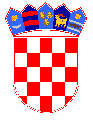         REPUBLIKA HRVATSKA BRODSKO-POSAVSKA ŽUPANIJA          OPĆINA GUNDINCI              Općinsko vijećeKLASA: 021-01/19-01/6URBROJ: 2178/05-02/19-2		   Gundinci, 19. listopada  2019.g.    Z A P I S N I K o radu 20.  sjednice Općinskog vijeća općine Gundinciodržane 19. listopada  2019. godine Sjednica Općinskog vijeća Općine Gundinci održana je  u vijećnici općine Gundinci, S.Radića 4, dana 19. listopada  2019.g. s početkom u 19,30 sati. Započeto s radom u 19,35 sati. NAZOČNI VIJEĆNICI: Marija Kadić, Dražen Kokanović, Marijan Pušeljić, Mato Mrković, Marko Vesinger, Ivan Užarević, Ivan Kadić, Ilija Pušeljić.ODSUTNI: Đuro Karavidović, Melita Karavidović, Ivan KaravidovićOSTALI NAZOČNI NA SJEDNICI: Ilija Markotić, općinski načelnik općine Gundinci, Josip Tukara, zamjenik općinskog načelnika, Nada Kokanović- administrativni referent  - komunalni redar,Valentin Stjepanović – vlasnik tvrtke Constructo Slavonski BrodPredsjednica Općinskog vijeća  općine Gundinci  Marija Kadić  -  pozdravljam nazočne, otvaram 20.  sjednicu Općinskog vijeća općine Gundinci te  utvrđujem da je sjednici nazočno 8 vijećnika od ukupno 11, imamo kvorum i možemo početi s radom i donositi pravovaljane odluke.  Općinsko vijeće jednoglasno je sa 11 glasova „ZA“ donijelo Odluku o usvajanju dnevnog reda koji glasi: DNEVNI REDAktualni satUsvajanje zapisnika o radu 19. sjednice Općinskog vijeća Općine GundinciPrijedlog Odluke o odabiru najpovoljnije ponude za obavljanje komunalnih poslova ukopa pokojnika i održavanje groblja temeljem pisanog ugovoraRaznoIlija Markotić – prije početka službenog dijela sjednice gospodin Valentin Stjepanović vlasnik tvrtke Constructo Slavonski Brod prezentirati  će nam idejni projekt Vatrogasnog doma i Doma za starije i nemoćne.Valentin Stjepanović – pozdravljam prisutne, na izradi ovog projekta započeo sam prije dvije godine, idejni projekt za Vatrogasni dom i Dom za starije i nemoćne je gotov i isti ću Vam sada prezentirati.U nastavku Valentin Stjepanović je prisutnima detaljno pojasnio Idejne projekte Vatrogasnog doma i Doma za starije i nemoćne, te su vijećnici putem Power point prezentacije vidjeli kako će bi trebali izledati izgrađeni Vatrogasni dom i Dom za starije i nemoćne. Nakon završene prezentacije gospodin Stjepanović napustio je sjednicu.Predsjednica Općinskog vijeća Marija Kadić daje riječ načelniku. TOČKA 1. Aktualni satIlija Markotić, općinski načelnik općine Gundinci – pozdravljam nazočne, u kratkim crtama upoznati ću Vas  o aktivnostima u općini u proteklom periodu:Budući da smo nedavno imali sjednicu Općinskog vijeća  pod ovom točkom mogu upoznati vijećnike da je projekt sanacije i zatvaranja odlagališta neopasnog otpada  Stružice gotov i u cijelosti isplaćen u iznosu 1.600.000,00 kn.  Navedena sredstva potražujemo od Fonda.TOČKA 2. Usvajanje zapisnika o radu 19. sjednice Općinskog vijećaZapisnik o radu 19. sjednice Općinskog vijeća Općine Gundinci jednoglasno je usvojen sa 8 glasova „ZA“.TOČKA 3. Prijedlog Odluke o odabiru najpovoljnije ponude za obavljanje komunalnih poslova ukopa pokojnika i održavanje groblja temeljem pisanog ugovoraMarija Kadić – predsjednica Općinskog vijeća – pod ovom točkom izvjestitelj će biti Nada Kokanović – administrativni referent JUONada Kokanović – na natječaj za obavljanje komunalnih poslova ukopa pokojnika i održavanje groblja pristigle su dvije ponude i to od Runolist Vrpolje i Piramida Slavonski Brod. Ponuda ponuditelja Piramida Slavonski Brod je  povoljnija po cijeni  i iz tog razloga predlaže se da ista bude odabrana kao najpovoljnija. Ugovor o povjeravanju obavljanja komunalnih poslova ukopa pokojnika i održavanje groblja  zaključiti će se na vrijeme od 4 godine.Marija Kadić – predsjednica Općinskog vijeća – otvaram raspravu.Ilija Markotić – općinski načelnik – sa g. Abramovićem vlasnikom Runolista koji je do sada obavljao poslove održavanja groblja  sam razgovarao i upoznao ga da mu ugovor ističe te da moramo raspisati novi natječaj, a isto tako upoznao sam ga da su u zadnje vrijeme dolazile sve češće pritužbe mještana da je groblje zapušteno.Budući da prijavljenih za raspravu nema, dajem na usvajanje Odluku o odabiru najpovoljnije ponude za obavljanje komunalnih poslova ukopa pokojnika i održavanje groblja temeljem pisanog ugovora. Konstatiram da je Općinsko vijeće jednoglasno sa 8 glasova „ZA“ donijelo Odluku o izboru najpovoljnije ponude za obavljanje komunalnih poslova ukopa pokojnika i održavanje groblja temeljem pisanog ugovoraNa temelju odredaba Zakon o komunalnom gospodarstvu („Narodne novine“ br. 36/95, 70/79, 128/99, 57/00, 129/00, 59/01, 82/04, 38/09, 79/09, 49/11, 144/12, 147/14, 36/15, 68/18 i 110/18.) članka 18. Odluke o komunalnim djelatnostima („Službeni vjesnik“ Brodsko-posavske županije br. 07/15.) i članka 30. Statuta Općine Gundinci („Službeni vjesnik“ Brodsko-posavske županije br. 01/18.), Općinsko vijeće Općine Gundinci na 20. sjednici, održanoj dana 19. listopada 2019. donosi  sljedeću ODLUKU O IZBORUIKao najpovoljnija ponuda u postupku prikupljanja ponuda za ukop pokojnika i održavanje groblja na temelju pisanog ugovora o povjeravanju komunalnih poslova na području Općine Gundinci, odabrana je ponuda:IIOpćina Gundinci će po izvršenosti ove Odluke s gospodarskim subjektom iz točke. I ove Odluke sklopiti ugovor o obavljanju komunalne djelatnosti. IIIOva Odluka dostavlja se s preslikom Zapisnika o pregledu i ocjeni ponuda, bez odgode svakom ponuditelju u postupku, preporučenom poštom s povratnicom.O b r a z l o ž e n j eOpćina Gundinci je  na temelju odredaba Zakona o komunalnom gospodarstvu („Narodne novine“ br. 36/95, 70/97, 128/99, 57/00, 129/00, 59/01, 82/04, 178/04, 38/09, 79/09, 49/11, 144/12, 147/14, 14/36, 68/18, 110/18.) i Odluke o komunalnim djelatnostima („Službeni vjesnik“ Brodsko – posavske županije br. 7/15.):Imenovala Stručno povjerenstvo temeljem Odluke o prikupljanju ponuda, KLASA: 363-02/19-01/4,  URBROJ: 2178/05-01/19-1 od 24. rujna 2019. godine;Izradila Poziv za dostavu ponuda;Uputila Poziv za dostavu ponuda sljedećim gospodarskim subjektima:Destino d.o.o., Borinačka 50 c , 32100 VinkovciPiramida, V.Jagića 28, 35000 Sl. Brod,  (OIB:83653278044) vl. Igor ČondrićTihi Dom pogrebne i prateće djelatnosti, Ulica Strossmayerova 28, Nova Gradiška (OIB: 30833150395) vl. Borislav Vidošić Otvorila ponude dana 09. listopada 2019. godine u 11:00 sati, te utvrdila da je do isteka roka za dostavu ponude pristiglo 2 (dvije) ponude ponuditelja, i to:Pregledom i ocjenom ponuda ocijenio da je ponuda ponuditelja:u potpunost suglasna uvjetima iz Poziva za dostavu ponuda i prihvatljiva te je prema kriteriju odabira najniže cijene ocjenjena najpovoljnijom, stoga je odlučeno kao u izreci.Pouka o pravnom lijeku:Protiv ove Odluke žalba nije dopuštena, sukladno odredbama Zakona o komunalnom gospodarstvu, ali može se podnijeti tužba Upravnom sudu u roku od 30 dana od dana dostave ove odluke.TOČKA 4. RaznoMarija Kadić – upoznaje nazočne sa zamolbom vlč. Drage Tukare koji izdaje knjigu o povijesti naše župe, te moli za financijsku pomoć. Knjiga bi do kraja godine bila spremna za tisak, imati će 450 strana i trošak izdavanje je 40.000 kn.Druga zamolba je od Igora Nađ iz Gundinaca za najam stana – garsonijere u zgradi općine. Ilija Markotić – vezano za zamolbu Igora Nađa – rekao sam mu da su garsonijere u dosta lošem stanju, možemo mu iznajmiti manju. Sa istim će se zaključiti ugovor.Ivan Užarević – da li će do kraja godine ići još jedna deratizacija.Ilija Markotić – oko 24.10.2019. trebala bi krenuti jesenska deratizacija.Budući da pitanja i prijedloga više nije bilo predsjednica Općinskog vijeća  zaključuje sjednicu u 20,45 sati.OPĆINSKO VIJEĆEOPĆINE GUNDINCIZAPISNIČAR:							PREDSJEDNICA OPĆINSKOG VIJEĆA Ružica Kriko							    	      Marija Kadić PODACI PONUDITELJU ČIJA JE PONUDA ODABRANAPODACI PONUDITELJU ČIJA JE PONUDA ODABRANANazivPIRAMIDA, Pogrebne usluge i cvjećarnaSjedišteVatroslava Jagića 2835000 Slavonski BrodOIB: 83653278044Cijena ponude (u kn bez PDV-a)4.021,10 kunaUkupna cijena ponude (sa PDV-om)5.026,38 kuna Br. Omota ponudePUNI NAZIV, ADRESA SJEDIŠTA I OIB PONUDITELJA121.PIRAMIDA Pogrebne usluge i cvjećarnaVatroslava Jagića 2835000 Sl. BrodOIB: 836532780442.RUNOLIST d.o.o.J.J. Strosmayera 3435210 Vrpolje OIB: 89249510637Konačno rangiranjeBr. Omot ponudePUNI NAZIV, ADRESA SREDIŠTA I OIB PONUDITELJACIJENA u knCIJENA u knKonačno rangiranjeBr. Omot ponudePUNI NAZIV, ADRESA SREDIŠTA I OIB PONUDITELJABez PDV-aUKUPNO SA PDV- om1233411.PIRAMIDAPogrebne usluge i cvjećarna Vatroslava Jagića 2835000 Sl. BrodOIB: 836532780444.021,10 kn5.026,38 kn